「令和3年度NICO海外助成金相談会（オンライン）」 参加申込書参加を希望する回に〇をつけて下さい（複数希望可。参加は1社1回のみ）【相談会について】　・今回は、Webex※によるオンライン相談会を実施いたします（対面相談会はありません）。　　相談会の前にWebexミーティングの招待を送りますので、ダウンロードして準備下さい。　　詳細は追ってご連絡いたします。　・申し込みは、メールまたは電話で受付いたします。先着順となりますのでご了承下さい。　・上記の日時以外で相談を希望する場合は、電話相談を受付いたします（随時）。お問合せ下さい。　※WebexとはZoomと同じように、アプリをダウンロードするだけで利用できるオンライン会議ツールです（無料）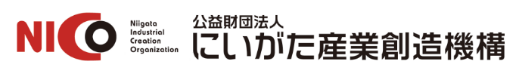 企業名住所〒所属・役職氏名TELE-Mail実施時間4月28日（水）4月30日（金）午前①  9：30 ～ 10：00午前② 10：10 ～ 10：40午前③ 10：50 ～ 11：20午前④ 11：30 ～ 12：00午後⑤ 13：00 ～ 13：30午後⑥ 13：40 ～ 14：10午後⑦ 14：20 ～ 14：50午後⑧ 15：00 ～ 15：30午後⑨ 15：40 ～ 16：10午後⑩ 16：20 ～ 16：50その他何時でも構わない（希望日に〇をつけて下さい）